Проект «Моя семья!»во 2- младшей группе «Радужные светлячки»Воспитатель: Соколова О.Е.Тема: «Моя семья – моя радость!».Тип проекта: познавательно- творческий, групповой.Участники проекта: дети второй младшей группы, воспитатели, родители.Срок реализации проекта: краткосрочный 5.02. 2024- 19.02.2024АктуальностьСемья - это первый социальный институт, с которым ребенок встречается в жизни, частью которого является. Семья занимает центральное место в воспитании ребёнка, играет основную роль в формировании мировоззрения, нравственных норм поведения, чувств, социально-нравственного облика и позиции малыша. В семье воспитание детей должно строиться на любви, опыте, традициях, личном примере из детства родных и близких. Семья играет главную роль в становлении его личности на разных возрастных этапах.          В младшем дошкольном возрасте у детей начинают формироваться элементарные представления о явлениях общественной жизни и нормах человеческого общения. Детям этого возраста свойственна большая эмоциональная отзывчивость, что позволяет воспитывать в них доброе и уважительное отношение к окружающим людям и, прежде всего, любовь к своей семье, к своим близким. Развитие личности ребёнка невозможно без семейного воспитания. Именно в семье он учится любить, радоваться, сочувствовать, именно семья является хранителем традиций, обеспечивает преемственность поколений, сохраняет и развивает лучшие качества.Наш  проект – прекрасный повод поразмышлять о роли семьи в жизни каждого человека, о семейных традициях и их развитии в современных условиях. Работа над проектом имеет большое значение для формирования личности ребёнка, укрепления детско-родительских отношений. Взрослые должны помочь понять ребёнку значимость семьи, что он часть семьи, что его любят в семье и это очень важно.Цель проекта: Формирование у детей младшего дошкольного возраста представление о семье, о семейных традициях.Задачи проекта:Закрепить с детьми понятия «семья», «имя», «фамилия»;Закреплять умение называть имя и отчество своих родителей, бабушек и дедушек;Познакомить детей с понятием «семейные ценности»;Воспитывать любовь и уважение к членам семьи, учить проявлять заботу о родных людях;Привлечь родителей к совместной деятельности с ребёнком в условиях семьи и детского сада.Ожидаемые результаты реализации проекта: У детей формируется представление о своей семье, о членах семьи, их професиях, традициях. Проявление уважения и заботливого отношения ко всем членам семьи. Умение организовывать сюжетно-ролевые игры на основе имеющихся знаний о семье. Понимание значимости семьи в жизни каждого человека.Этапы реализации проекта:1 этап – подготовительный:Постановка целей и задач;Составление плана мероприятий по реализации проекта;Подбор наглядно-иллюстративного материала;Подбор художественной литературы в рамках проекта;Подбор дидактических, сюжетно-ролевых игр;Изготовление атрибутов для сюжетно-ролевых игр;Подборка стихов о маме и папе, о бабушке и дедушке;Подбор материала для продуктивной деятельности.2 этап – основной:Работа с детьми:Сюжетно-ролевые игры, подвижные игры, театрализованные, дидактические, пальчиковые;Чтение художественных произведений;Рассматривание иллюстраций;Беседы;Продуктивные виды деятельности;Работа с родителями: Консультация;Беседы;3 этап – заключительный:Выставка проделанных работ;План мероприятий по реализации проекта:«Социально-коммуникативное развитие»:Сюжетно – ролевые игры: «Семья», «День рождение!», «Дочки-матери».Игровые упражнения: «Помоги кукле Маше навести порядок», «Оденем куклу Катю на прогулку», «Приготовим обед».Беседы: «Моя семья», «Кто, где работает?», «Как ты помогаешь маме?», «Выходные с семьей».«Речевое развитие»:Чтение художественной литературы:Д. Габе «Моя семья»;К. Ушинский «Петушок с семьёй»;Е. Благинина «Вот какая мама», «Посидим в тишине»;Сказки: «Волк и козлята», «Маша и медведь», «Три медведя», «Три поросенка», «Гуси лебеди»;Загадки: тема «Семья».Театрализация: «Волк и козлята», «Репка».Дидактические игры: «Назови  ласково», «Кто что делает?», «Как мы помогаем родным?».«Познавательное развитие»:Конструирование: «Дом для семьи».Беседы: «Что такое хорошо и что такое плохо» (по картинкам).Игры: «Моя мама самая…..», «Чьи вещи», «Наведи порядок», «Одень куклу».Художественно-эстетическое развитие:Рисование: «Платье для мамы».Аппликация: «Пода  рок папе».Лепка: «Теремок».Физическое развитие:Подвижные игры: «Наседка и цыплята», «Птички в гнёздышках», «Гуси – лебеди».Пальчиковые игры: «Дружная семейка», «За работу», «Семья», «Как у бабушки Наташи»Физкультминутки: «Семья», «Вот какие мы»,Работа с родителями:Консультации: «Семья и семейные ценности». Оценка результатовДостигнутые результаты позволяют сделать выводы о том, что в результате  мероприятий,  которые были проведены в ходе проекта: беседы, выставки, тематические занятия, совместная деятельность детей и родителей, мы получили  положительный результат. У детей повысились знания в области нравственно – патриотического воспитания в вопросах касающихся своей семьи, родители стали активней участвовать в мероприятиях  проходимых в детском саду.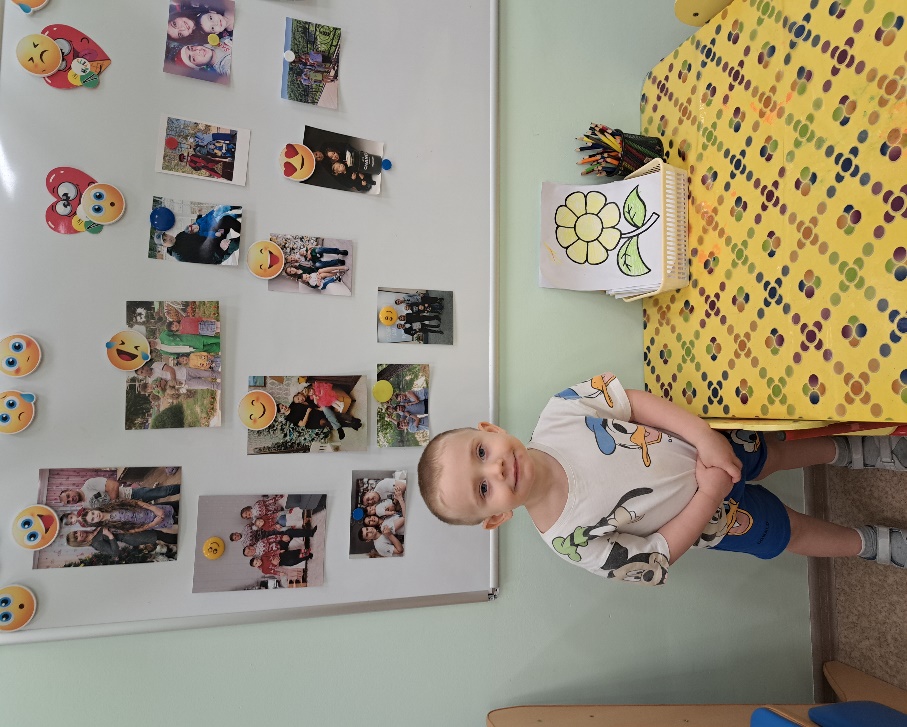 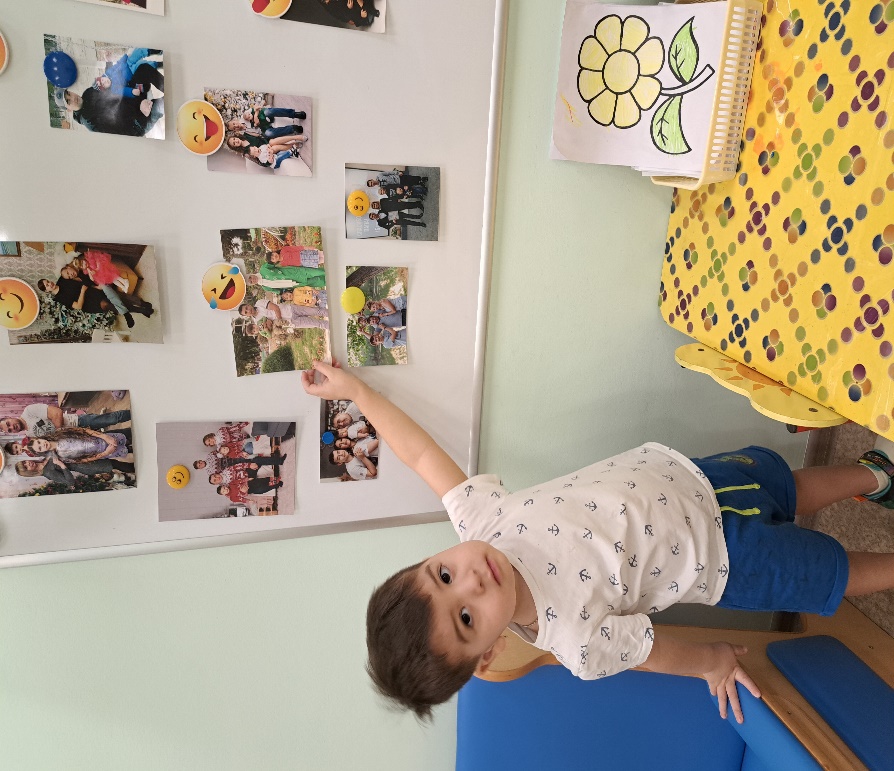 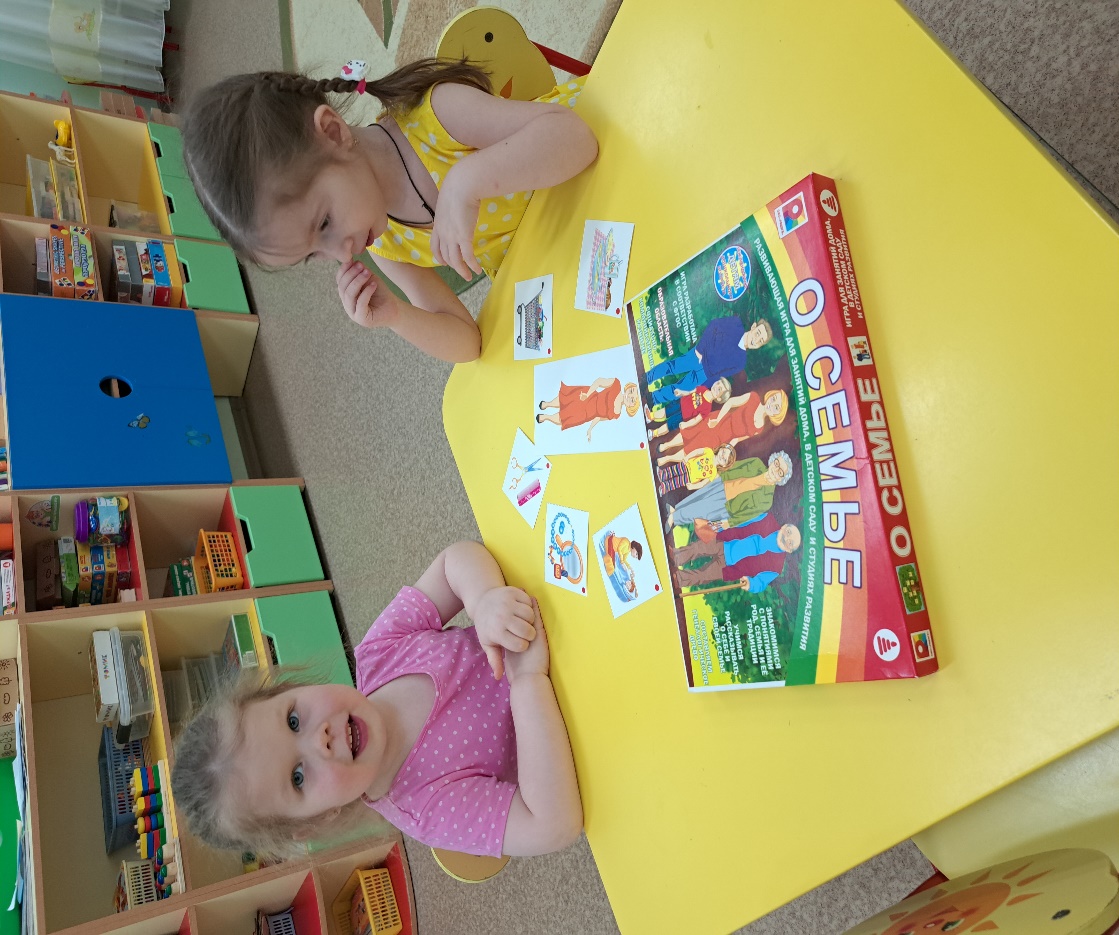 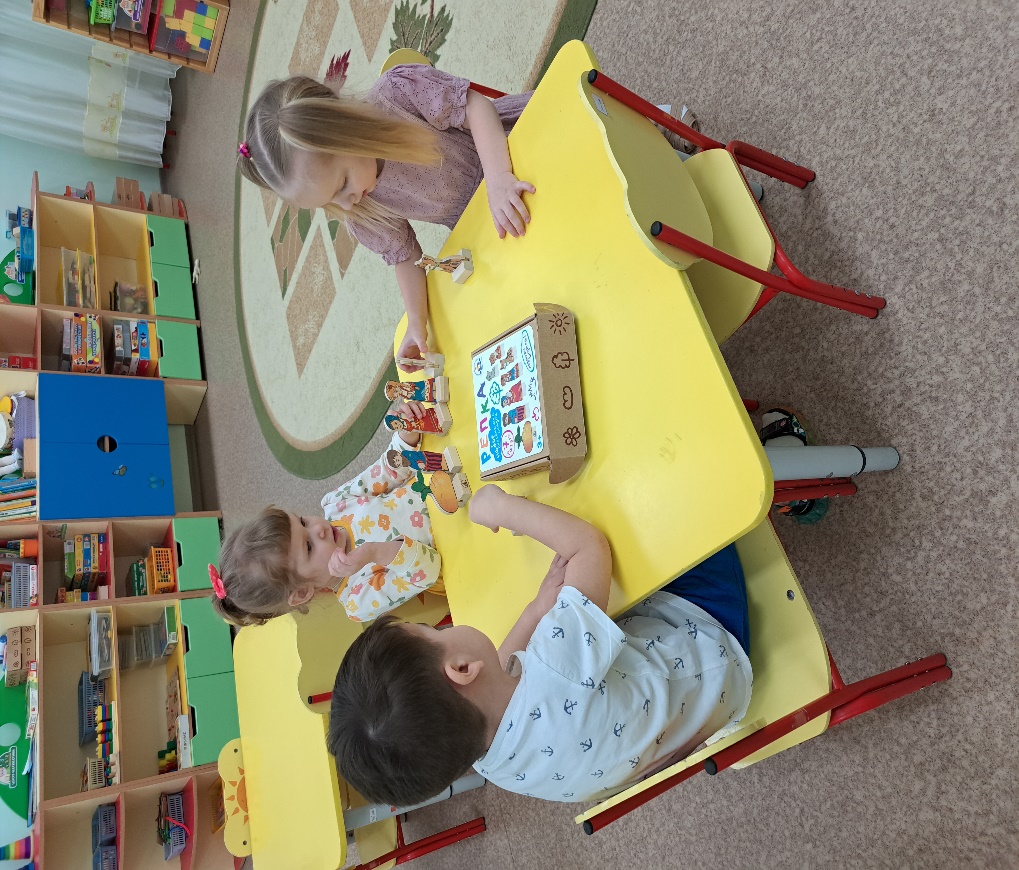 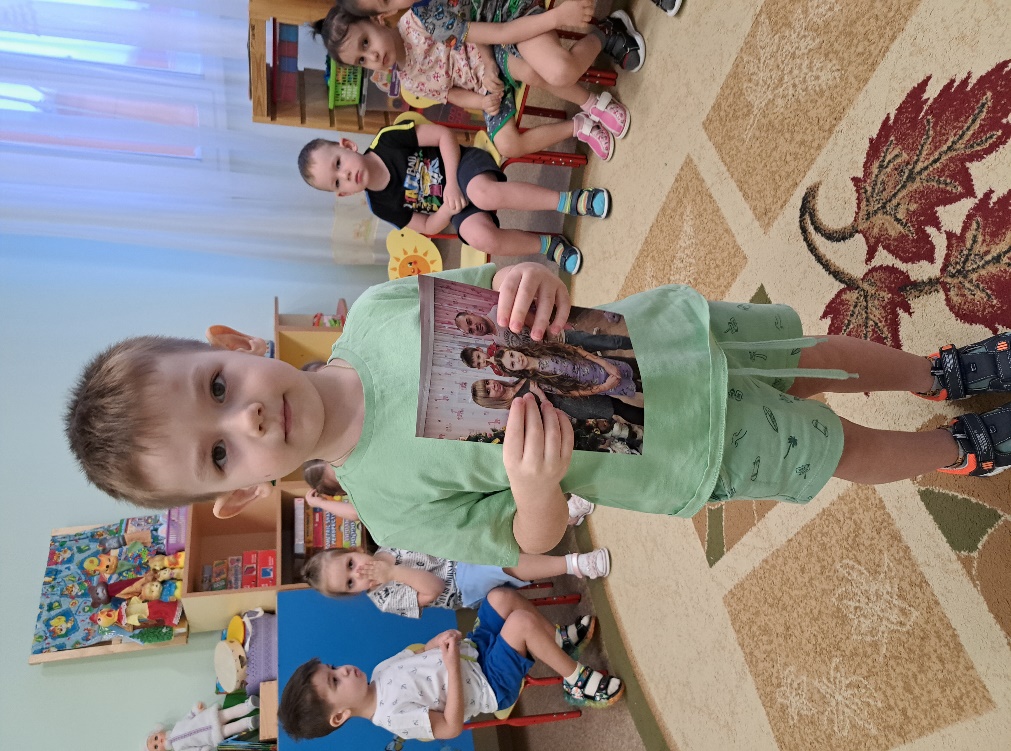 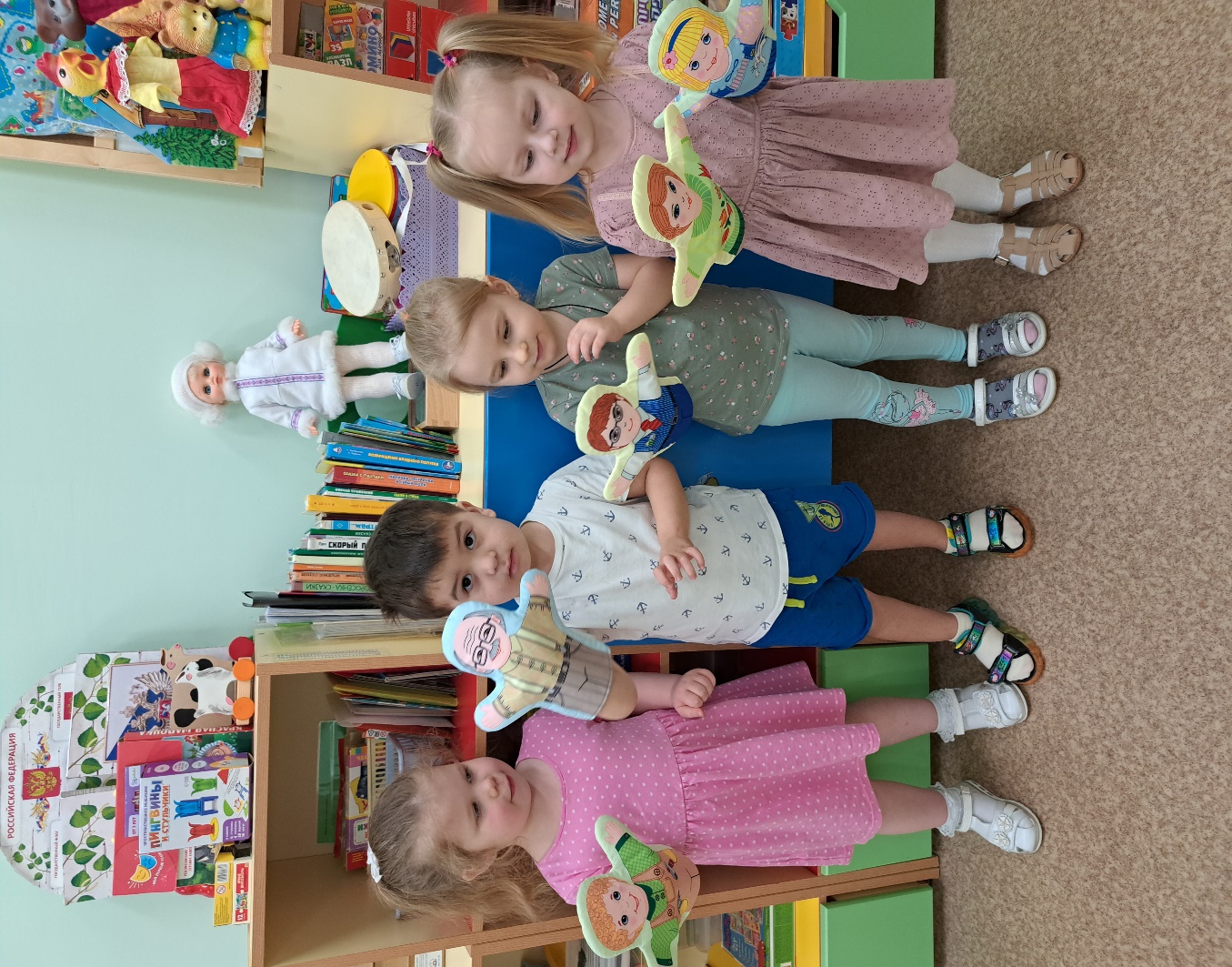 